Les Folies FermièresJeudi 5 Juin 2022Départ à 7h00 de votre localité pour se rendre à Garrigues -81500-Les Folies Fermières,  premier cabaret à la ferme de France.Petit café de bienvenue visite de la ferme en tractotrain.RepasApéritifSalade paysanneVolaille de la ferme et son accompagnementCroustade aux pommes Café et vin comprispuis spectacle                 et partie dansante	Fin de journée ouverture de la boutique souvenir (photo, coffret cadeau, viandes, charcuterie…).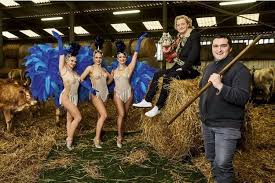 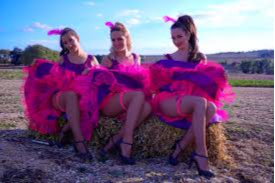 Retour Foix aux alentours de 20 h 30